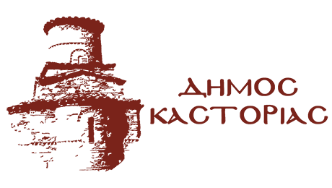 Γραφείο Τύπου                                Τρίτη 18  Ιανουαρίου 2022ΑνακοίνωσηΛόγω των χαμηλών θερμοκρασιών αύριο, Τετάρτη 19 Ιανουαρίου 2022, τα σχολεία της Πρωτοβάθμιας και Δευτεροβάθμιας Εκπαίδευσης του Δήμου Καστοριάς, με από απόφαση του Δημάρχου, θα ξεκινήσουν τη λειτουργία τους στις 09:15 το πρωί.